Załącznik nr 1.Obiekt nr 1.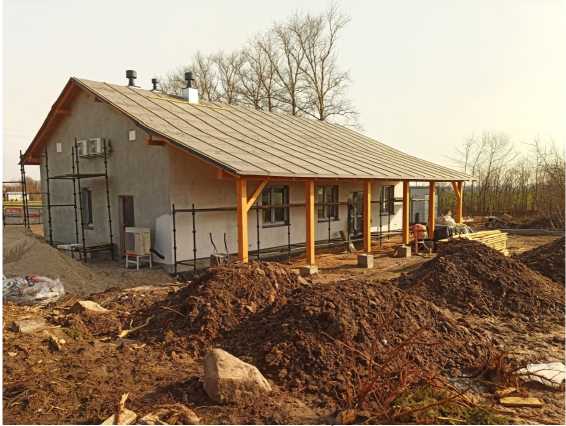 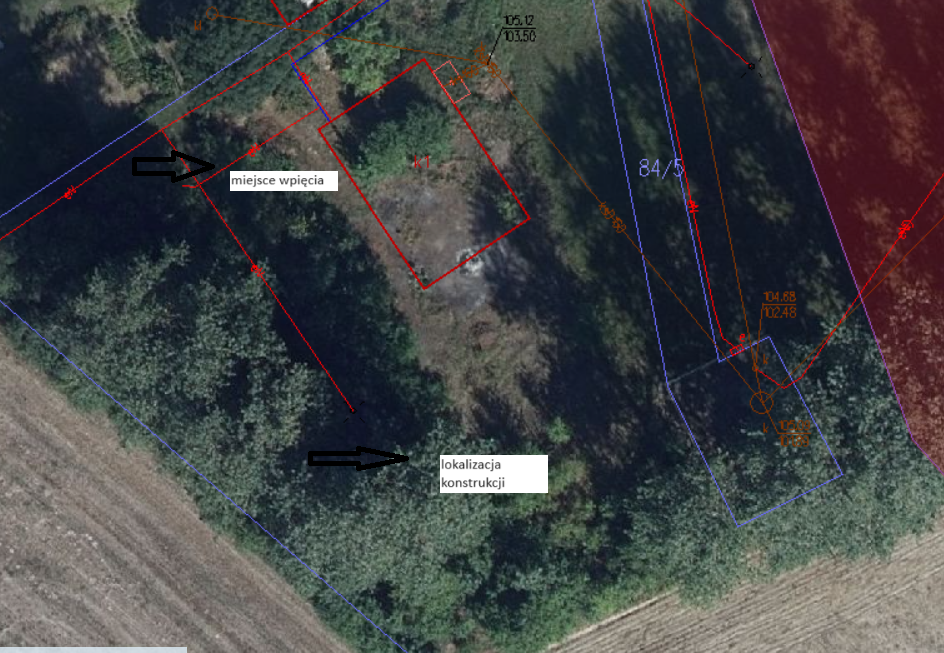 Instalacja do zasilania budynku Świetlicy WiejskiejObiekt nr 2.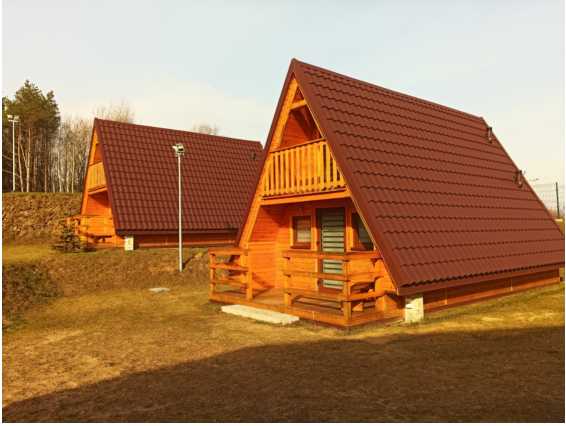 Instalacja do zasilania budynków CAW ŁopatkiObiekt nr 3.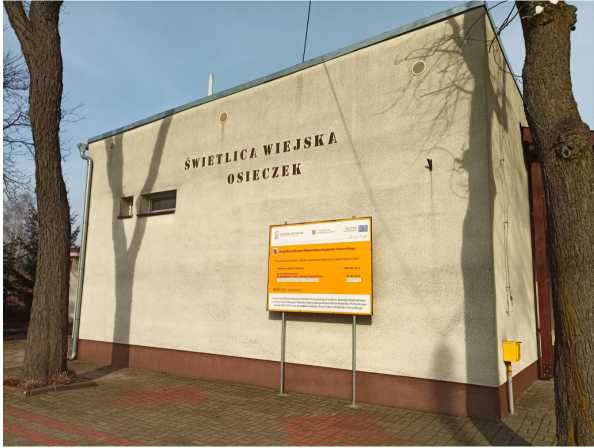 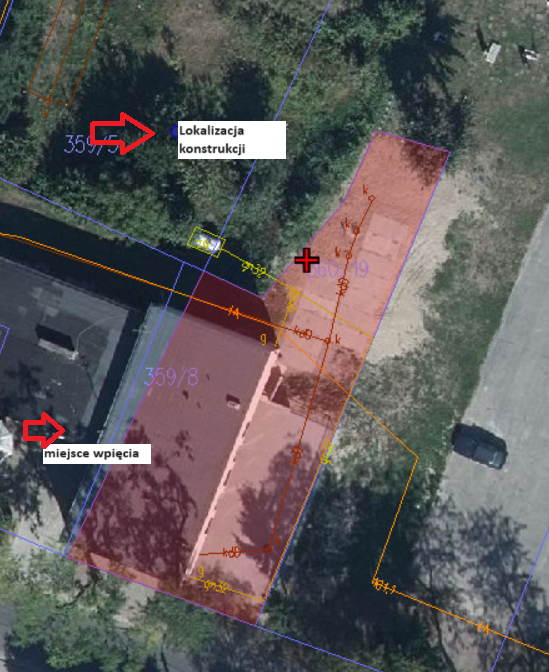 Instalacja do zasilania budynku Świetlicy WiejskiejObiekt nr 4.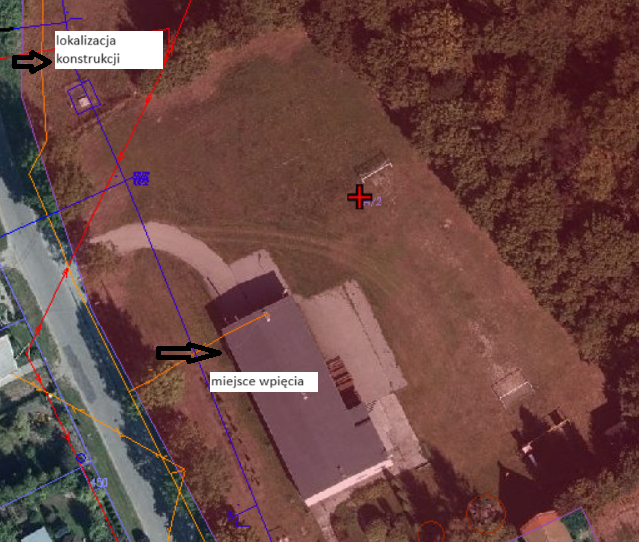 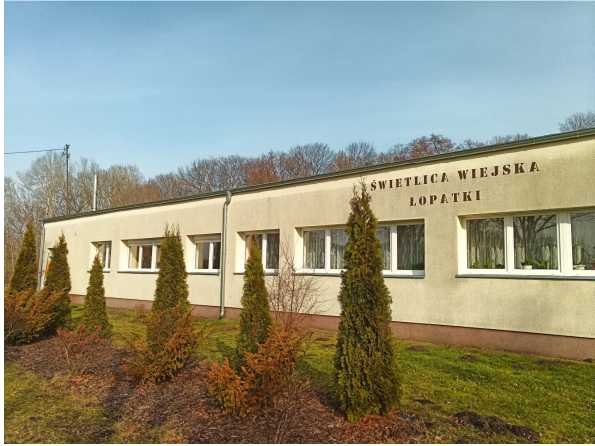 Instalacja do zasilania budynku Świetlicy WiejskiejObiekt nr 5.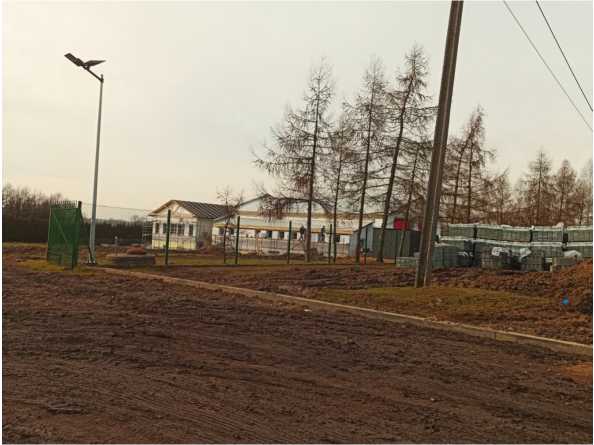 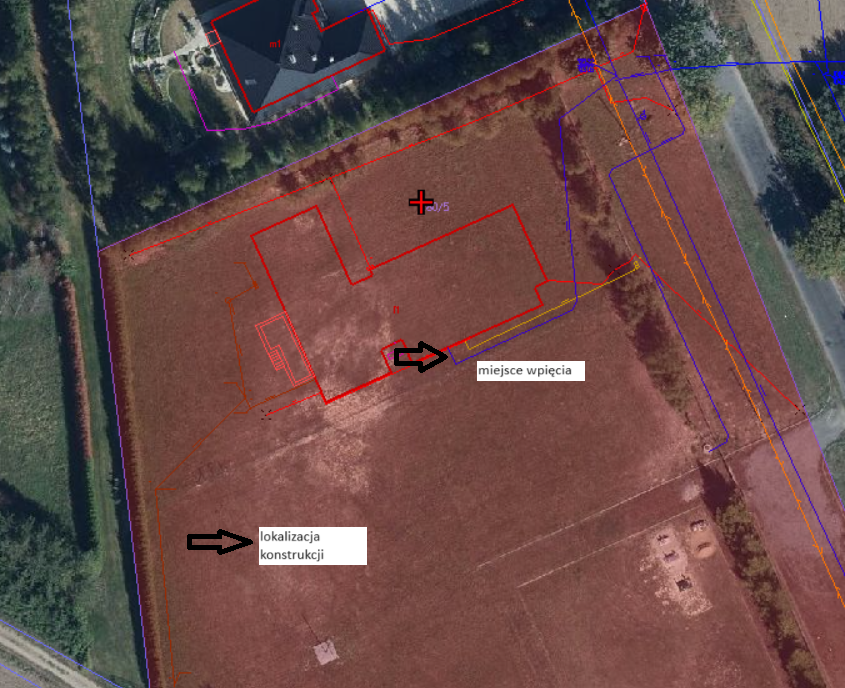 Instalacja do zasilania budynku OSP KsiążkiObiekt nr 6.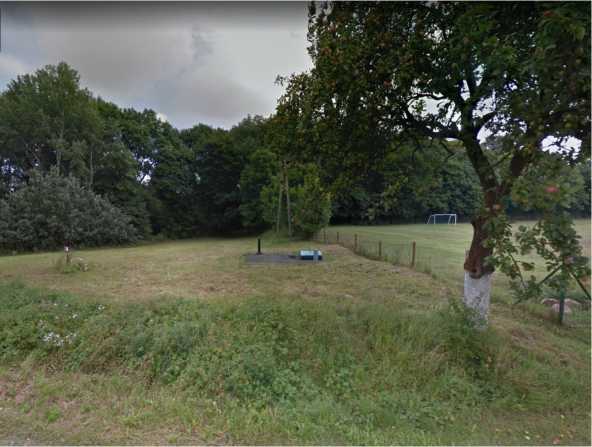 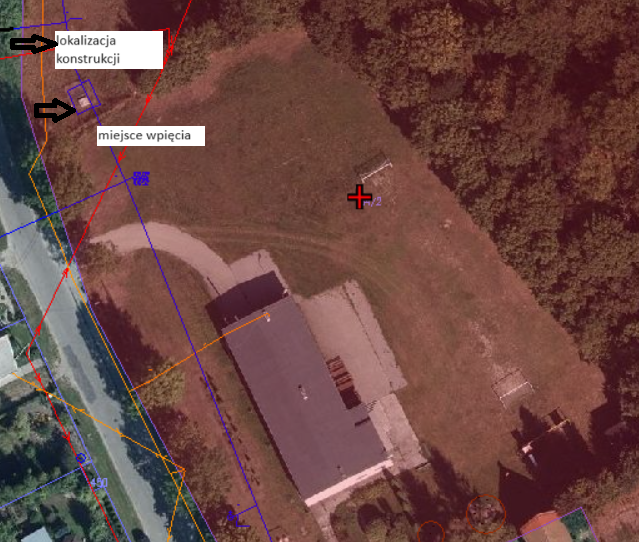 Instalacja do zasilania Przepompowni wodyObiekt nr 7.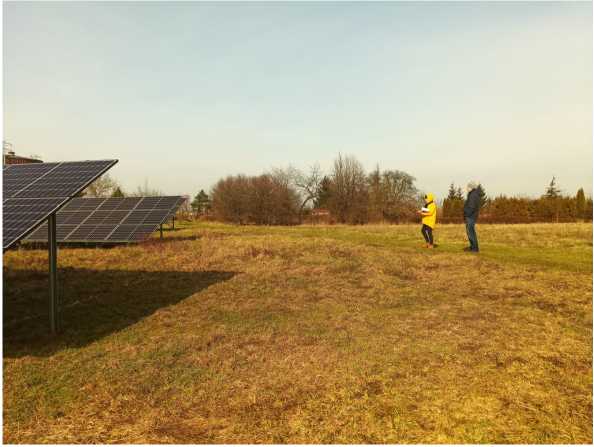 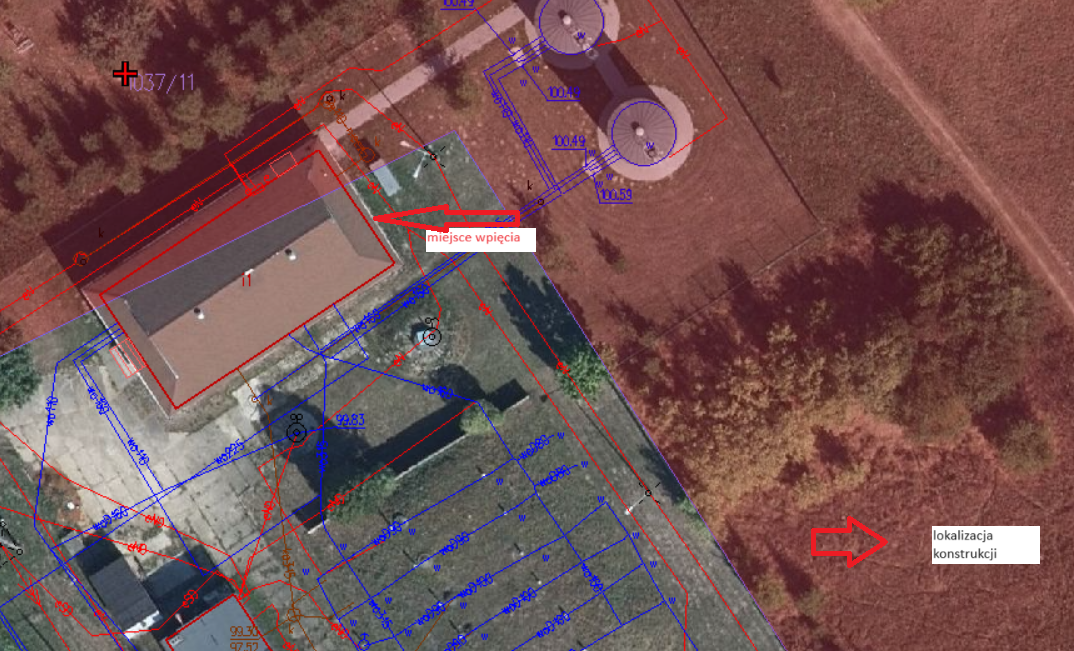 Instalacja do zasilania HydroforniObiekt nr 8.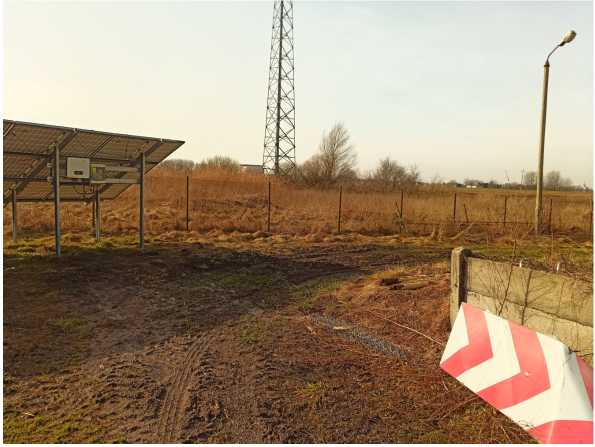 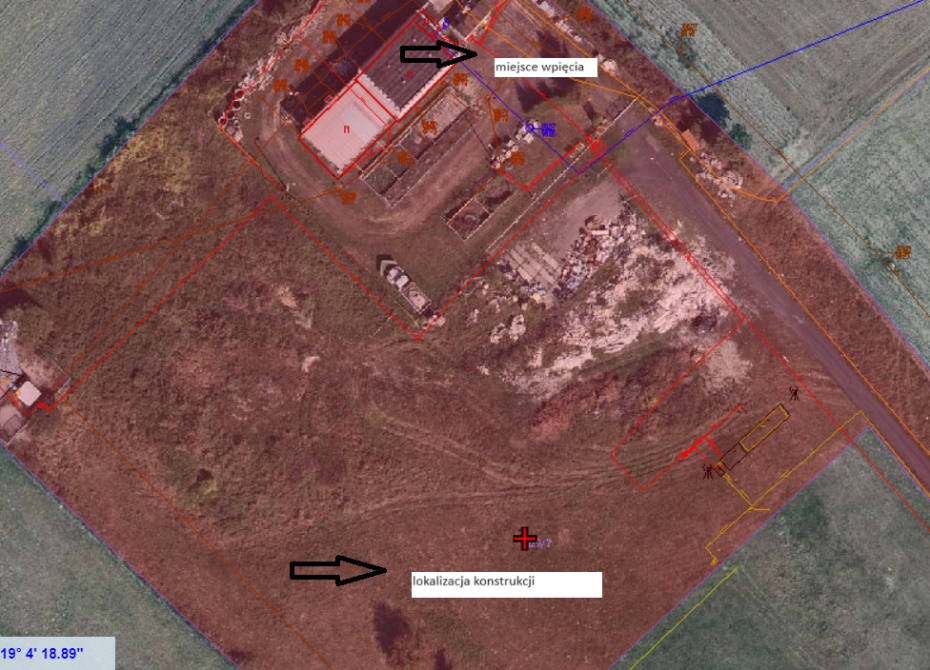 Instalacja do zasilania Przepompowni ściekówObiekt nr 9.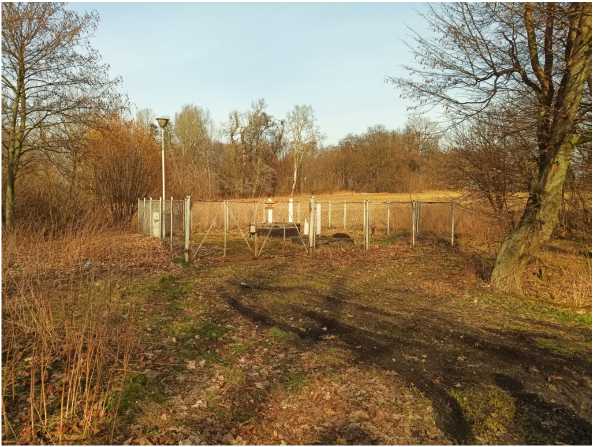 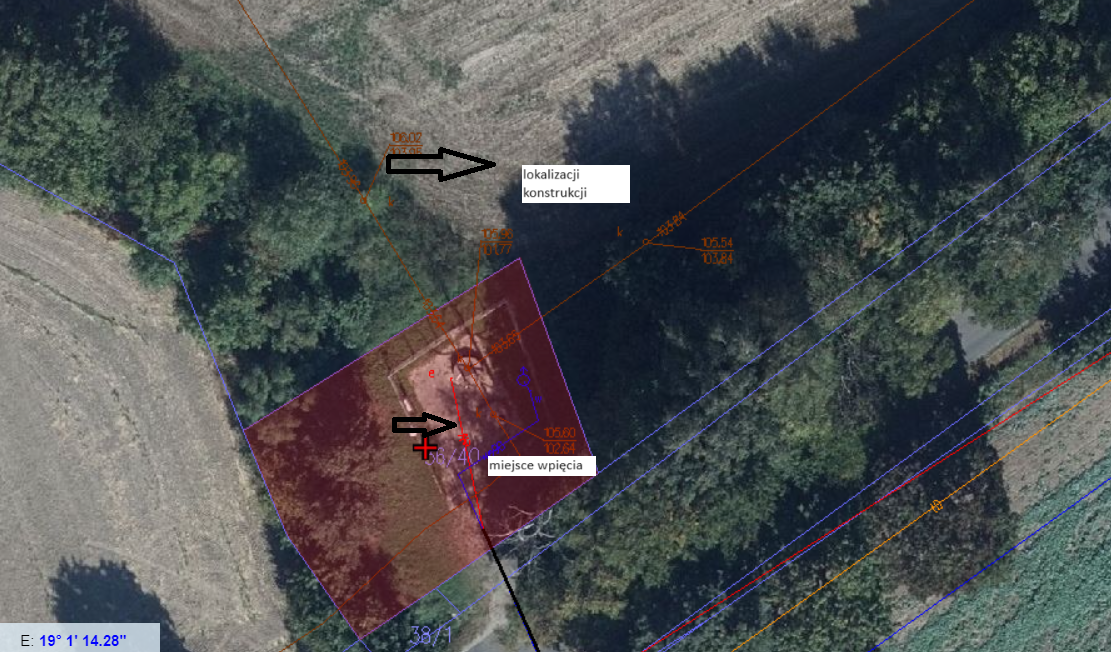 Instalacja do zasilania PrzepompowniMiejscowośćNr ewid. dz.ObrębMoc instalacji (kW)Usytuowanie paneliBrudzawki84/8Brudzawki6,75GRUNTMiejscowośćNr ewid. dz.ObrębMoc instalacji (kW)Usytuowanie paneliŁopatki Polskie144/1Łopatki Polskie10,80DACHMiejscowośćNr ewid. dz.ObrębMoc instalacji (kW)Usytuowanie paneliOsieczek360/19, 359/8, 359/5Osieczek12,15GruntMiejscowośćNr ewid. dz.ObrębMoc instalacji (kW)Usytuowanie paneliŁopatki64/2Łopatki12,15GRUNTMiejscowośćNr ewid. dz.ObrębMoc instalacji (kW)Usytuowanie paneliKsiążki280/5Książki12,60GRUNTMiejscowośćNr ewid. dz.ObrębMoc instalacji (kW)Usytuowanie paneliŁopatki64/2Łopatki12,60GRUNTMiejscowośćNr ewid. dz.ObrębMoc instalacji (kW)Usytuowanie paneliKsiążki1037/11Książki13,50GRUNTMiejscowośćNr ewid. dz.ObrębMoc instalacji (kW)Usytuowanie paneliKsiążki329/2Książki18,90GRUNTMiejscowośćNr ewid. dz.ObrębMoc instalacji (kW)Usytuowanie paneliZaskocz36/40, 36/41Zaskocz28,80GRUNT